الاجتماع العام للمنبر الحكومي الدولي للعلوم والسياسات في مجال التنوع البيولوجي وخدمات النظم الإيكولوجيةالدورة الخامسةبون، ألمانيا، 7-10 آذار/مارس 2017البنود 6(د) و(ه) و(و) من جدول الأعمال المؤقتبرنامج عمل المنبر: التقييم المنهجي المتعلق بالمفاهيم المتنوعة للقيم المتعددة للطبيعة ومنافعها، التقييم المواضيعي للأنواع الغريبة الغازية، التقييم المواضيعي للاستخدام المستدام للتنوع البيولوجيالاعتبارات المتعلقة بإجراء تقييمين مواضيعيين وتقييم منهجي واحد (النواتج 3 (ب) ’2‘، و3 (ب) ’3‘ و3 (د))مذكرة من الأمانةمقدمةفي المقرر م ح د -4/1 وافق الاجتماع العام للمنبر الحكومي الدولي للعلوم والسياسات في مجال التنوع البيولوجي وخدمات النظم الإيكولوجية على تقرير تحديد نطاق تقييم مواضيعي للأنواع الغريبة الغازية ومكافحتها، يرد في المرفق الثالث من المقرر، وتقرير تحديد نطاق التقييم المنهجي المتعلق بالمفاهيم المتنوعة للقيم المتعددة للطبيعة ومنافعها، ويرد في المرفق السادس من المقرر، وقرر النظر في الاضطلاع بهذين التقييمين في دورته الخامسة. وفي المقرر نفسه طلب الاجتماع العام إلى فريق الخبراء المتعدد التخصصات أن يضطلع، بالتشاور مع المكتب، بالمزيد من التحديد لنطاق التقييم المواضيعي للاستخدام المستدام للتنوع البيولوجي وفقاً لإجراءات إعداد نواتج المنبر. ويُعرض التقرير المنقح لتحديد نطاق تقييم مواضيعي للاستخدام المستدام للتنوع البيولوجي (IPBES/5/7) على الاجتماع العام لكي يوافق عليه ولتيسير نظره في في إجراء التقييم. وسيُدعى الاجتماع العام في دورته الخامسة إلى النظر في إجراء التقييمات الثلاث المذكورة أعلاه. وتقدم هذه المذكرة معلومات أساسية بشأن المدة والتوقيت وترتيب بدء التقييمات الثلاثة، فضلاً عن الاعتبارات المالية.أولاً -	الاعتبارات المتعلقة بالمدة والتوقيت وترتيب بدء التقييماتيقترح المكتب أن يُجرى التقييم المنهجي المتعلق بالمفاهيم المتنوعة للقيم المتعددة للطبيعة ومنافعها، الذي كان من المنتظر، في البداية، إجراؤه خلال فترة سنتين، على مدى فترة ثلاث سنوات. والغرض من هذا الاقتراح، استناداً إلى الدروس المستفادة من التقييمَين المنجزين، هو إتاحة ما يكفي من الوقت للعمل المطلوب. ومن خلال هذا التغيير سيُجرى كل تقييم من التقييمات الثلاثة قيد النظر خلال فترة ثلاث سنوات.وعند البت في إجراء أي تقييم جديد قد يرغب الاجتماع العام في أن يأخذ علماً بالحاجة المحتملة لموظف إضافي في الأمانة في حال تقرر إطلاق أكثر من تقييم جديد للعام 2017 أو 2018 (انظر IPBES/5/10). أما فيما يتعلق بتوقيت التقييمات الثلاث فقد يرغب الاجتماع العام في النظر في تنظيم مواعيد إطلاقها و/أو نقل بعضها أو نقلها كلها إلى برنامج العمل المقبل. وحتى مع افتراض توفر التمويل فإن إطلاق ثلاثة تقييمات جديدة في وقت واحد سيؤدي بلا شك، في السنوات المقبلة، إلى وضع عبء إضافي غير مقبول على كاهل جميع المشاركين، بما في ذلك استنفاد قدرة الحكومات على ترشيح خبراء لهذه التقييمات وتقديم تعليقات بشأنها والنظر فيها في الدورات القادمة للاجتماع العام، في الوقت الذي تواصل فيه هذه الحكومات المساهمة في التقييمات الست الجارية؛ وكذلك استنفاد قدرة مجتمع الخبراء على الاستجابة لطلبات الاجتماع العام وتقديم العمل المطلوب؛ فضلاً عن أن ذلك يشكل تحدياً كبيراً لأعضاء فريق الخبراء المتعدد التخصصات والمكتب فيما يتعلق بالإشراف على عمل المنبر وتوجيهه.ومن المقرر أن يبدأ إجراء التقييمات المنهجية لأول برنامج عمل للمنبر في وقت مبكر عند تنفيذ البرنامج من أجل إثراء ودعم التقييمات الأخرى والأعمال الأخرى للمنبر. ولذلك قد يرغب الاجتماع العام في النظر في إطلاق التقييم المنهجي المتعلق بالمفاهيم المتنوعة للقيم المتعددة للطبيعة ومنافعها، أولاً. وسيستفيد هذا التقييم من عمل فريق الخبراء المعني بالقيم المنشأ استجابةً للمقرر م ح د -4/1. ويمكن لوحدة الدعم التقني، المنشأة بالفعل في معهد بحوث النظم البيئية والاستدامة في جامعة المكسيك الوطنية المستقلة لغرض دعم فريق الخبراء، أن تقدم الدعم أيضاً للتقييم المنهجي، وبالتالي ضمان البدء السريع في إجرائه وفعاليته.وإذا قرر الاجتماع العام عدم إطلاق أي تقييمات جديدة في عام 2017 أو 2018، فقد يرغب في مناقشة التقييمات الثلاثة المذكورة أعلاه في سياق وضع برنامج عمله الثاني.ثانياً -	الاعتبارات الماليةإن تكاليف كل تقييم من التقييمات الثلاثة ستكون متشابهة.وأحاط الاجتماع العام، في دورته الرابعة، علماً بالميزانية المقترحة لعام 2018 وعام 2019 التي اشتملت على مبلغ إرشادي قدره 000 800 دولار لكل تقييم من التقييمين المتعلقين بالقيم وبالأنواع الغريبة الغازية، بينما لا يتوفر تمويل لتقييم الاستخدام المستدام للتنوع البيولوجي. ويسمح هذا المبلغ بمشاركة 50 خبيراً فقط - أو زهاء ستة خبراء لكل فصل- وهو عدد يعتبر قليلاً جداً، ولن يسمح بعقد اجتماع ثاني شامل بالكامل للمؤلفين على النحو المبين في الفقرة الفرعية 11 (ب) أدناه. واستناداً إلى الدروس المستفادة، يقترح المكتب زيادة الميزانية لكل تقييم من التقييمات الثلاثة لكي تبلغ 000 997 دولار للأسباب التالية:(أ)	عدد ثمانية خبراء للفصل يعتبر الحد الأدنى للسماح بتنوع كافي في الخبرات والآراء في كل فصل وتقاسم عبء العمل الكبير بين الخبراء؛(ب)	عقد ثلاثة اجتماعات شاملة بالكامل للمؤلفين بحضور المؤلفين الرئيسيين، بدلاً من اجتماعين فقط من هذه الاجتماعات، يعتبر معياراً رئيسياً للنجاح بغية كفالة الإدماج والمشاركة التامة من جانب المؤلفين الرئيسيين خلال العملية التي تستغرق ثلاث سنوات؛ (ج)	الإبقاء على وحدات الدعم التقني مفتوحةً لمدة ثلاثة أشهر على الأقل بعد اختتام الدورة الخامسة للاجتماع العام، بدلاً من إبقائها مفتوحةً حتى اختتام الدورة الخامسة كما هو مدرج حالياً في الميزانية، يعتبر أيضاً عاملاً أساسياً لكفالة إنجاز تقرير التقييم ونشر التعليقات عليه في الموقع الشبكي للمنبر؛ وتنسيق صياغة وتقديم المؤلفات ذات الصلة؛ والاضطلاع بأنشطة النشر والتوعية الأخرى. تُعرض ميزانية عامة، تنطبق على أي تقييم من هذه التقييمات الثلاثة، في الجدول التالي. وتستند الميزانية العامة إلى الاعتبارات المذكورة أعلاه وإلى الافتراضات التالية:(أ)	سيُجرى كل تقييم على مدى فترة ثلاث سنوات؛(ب)	سيشتمل كل تقييم على ثلاثة اجتماعات شاملة بالكامل للمؤلفين بحضور المؤلفين الرئيسيين في كل اجتماع من تلك الاجتماعات؛(ج)	سيشمل كل تقييم ما مجموعه 62 خبيراً (رئيسان مشاركان، و12 مؤلفاً رئيسياً منسقاً، و36 مؤلفاً رئيسياً، و12 محرراً مراجعاً) أو زهاء 8 خبراء لكل فصل، 75 في المائة منهم سوف يحظون بدعم الصندوق الاستئماني.ثالثاً -	الإجراء المقترح من جانب الاجتماع العامقد يرغب الاجتماع العام في النظر في ما يلي:(أ)	مدة وميزانية التقييمين المواضيعيين والتقييم المنهجي (النواتج 3 (ب) ’2‘، و3 (ب) ’3‘، و3 (د))؛(ب)	توقيت إصدار كل تقييم من التقييمات الثلاثة، بما في ذلك إمكانية النظر فيها في سياق وضع برنامج عمل ثاني للمنبر. التكلفة التقديرية لتقييم ____________الأمم المتحدة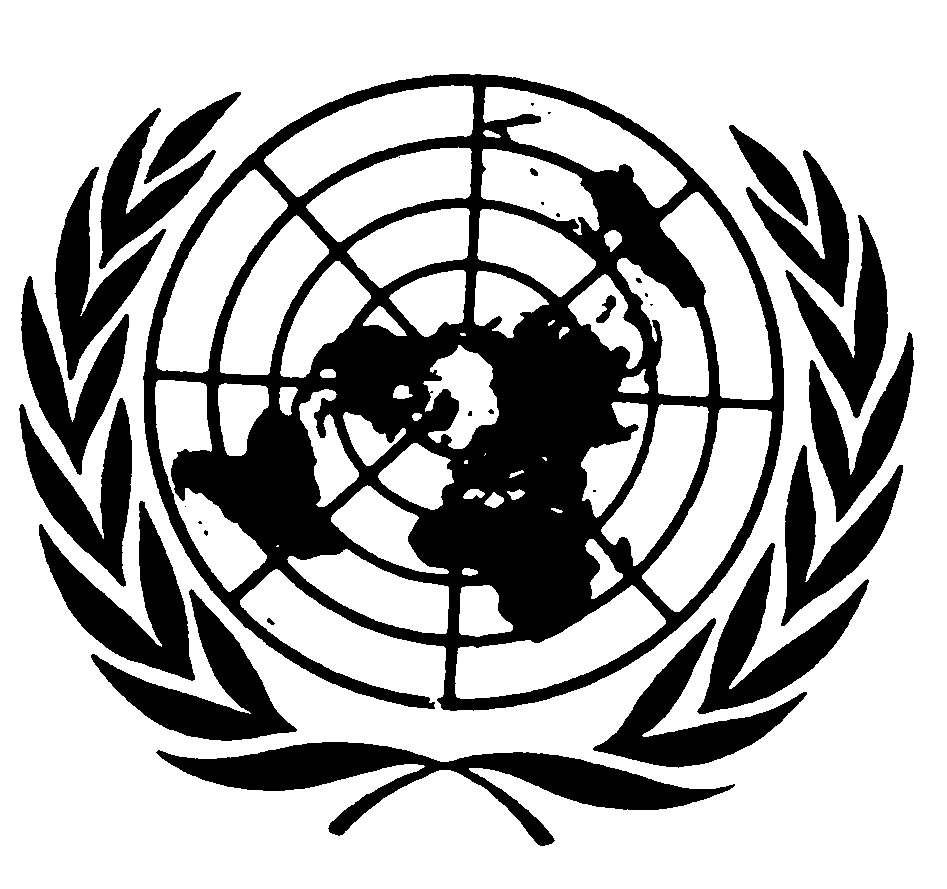 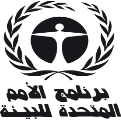 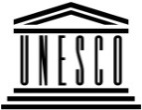 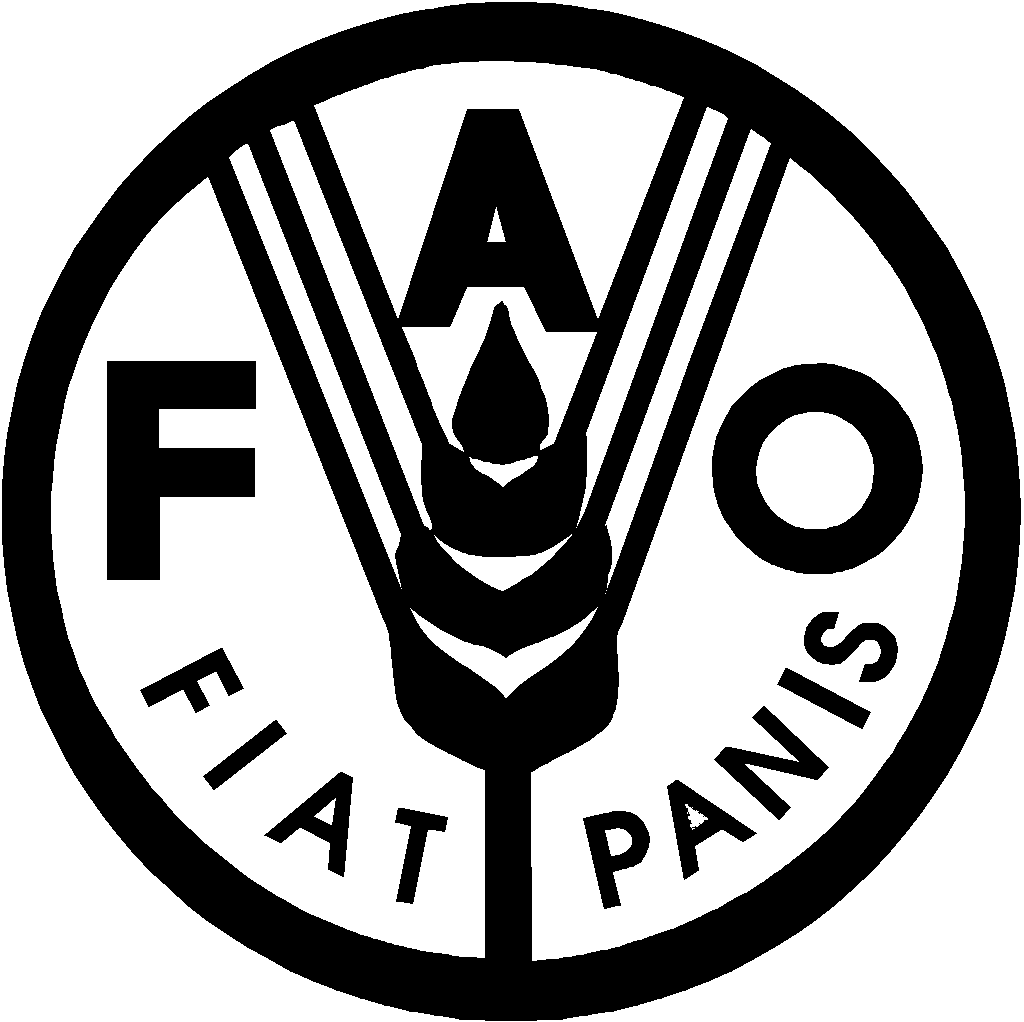 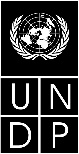 BESIPBES/5/6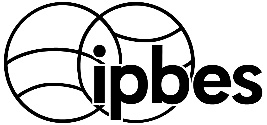 المنبر الحكومي الدولي للعلوم والسياسات في مجال التنوع البيولوجي وخدمات النظم الإيكولوجيةDistr.: General16 December 2016ArabicOriginal: Englishالسنةبند التكلفةالافتراضاتالتكاليف التقديرية (بدولارات الولايات المتحدة)السنة 1الاجتماع الإداري للتقييم (مع الرئيسين المشاركين، الأمانة، ووحدة الدعم التقني، وأعضاء فريق الخبراء المتعدد التخصصات والمكتب)تكاليف مكان الاجتماع (1/2 أسبوع، ستة مشاركين في بون)صفرالسنة 1الاجتماع الإداري للتقييم (مع الرئيسين المشاركين، الأمانة، ووحدة الدعم التقني، وأعضاء فريق الخبراء المتعدد التخصصات والمكتب)السفر وبدل الإعاشة اليومي (4 × 750 3 دولار)٠٠٠ ١٥السنة 1الاجتماع الأول للمؤلفين (المشاركون: رئيسان مشاركان، 12 مؤلفاً رئيسياً منسقاً، 36 مؤلفاً رئيسياً، و6 أعضاء مفرغين من فريق الخبراء المتعدد التخصصات والمكتب)تكاليف مكان الاجتماع (ما يعادل 75 في المائة، على أن تستكمل بـ25 في المائة عيناً)؛ 56 مشاركاً (42 منهم يحظون بالدعم)٧٥٠ ١٨السنة 1الاجتماع الأول للمؤلفين (المشاركون: رئيسان مشاركان، 12 مؤلفاً رئيسياً منسقاً، 36 مؤلفاً رئيسياً، و6 أعضاء مفرغين من فريق الخبراء المتعدد التخصصات والمكتب)السفر وبدل الإعاشة اليومي (42 × 750 3 دولار)٥٠٠ ١٥٧السنة 1الدعم التقنيما يُعادل تكاليف وظيفة موظف فني متفرغ، وتكاليف السفر والنفقات اليومية (تقارن مع عرض عيني لقيمة مكافئة)٠٠٠ ٧٥مجموع السنة 1:٢٥٠ ٢٦٦السنة 2الاجتماع الثاني للمؤلفين (المشاركون: رئيسان مشاركان، 12 مؤلفاً رئيسياً منسقاً، 36 مؤلفاً رئيسياً، و12 محرراً مراجعا، و6 أعضاء مفرغين من فريق الخبراء المتعدد التخصصات والمكتب)تكاليف مكان الاجتماع (ما يعادل 75 في المائة، على أن تستكمل بـ25 في المائة عيناً)؛ 68 مشاركا (51 منهم يحظون بالدعم)٠٠٠ ٢٠السنة 2الاجتماع الثاني للمؤلفين (المشاركون: رئيسان مشاركان، 12 مؤلفاً رئيسياً منسقاً، 36 مؤلفاً رئيسياً، و12 محرراً مراجعا، و6 أعضاء مفرغين من فريق الخبراء المتعدد التخصصات والمكتب)السفر وبدل الإعاشة اليومي (51 × 750 3 دولار)٢٥٠ ١٩١السنة 2الدعم التقنيما يُعادل تكاليف وظيفة موظف فني متفرغ، وتكاليف السفر والنفقات اليومية (تقارن مع عرض عيني لقيمة مكافئة)٠٠٠ ٧٥مجموع السنة 2:٢٥٠ ٢٨٦السنة 3الاجتماع الثالث للمؤلفين (المشاركون: رئيسان مشاركان، 12 مؤلفاً رئيسياً منسقاً، 36 مؤلفاً رئيسياً، 12 محرراً مراجعا، و6 أعضاء مفرغين من فريق الخبراء المتعدد التخصصات والمكتب)تكاليف مكان الاجتماع (ما يعادل 75 في المائة، على أن تستكمل بـ25 في المائة عيناً)؛ 68 مشاركا (51 منهم يحظون بالدعم)٠٠٠ ٢٠السنة 3الاجتماع الثالث للمؤلفين (المشاركون: رئيسان مشاركان، 12 مؤلفاً رئيسياً منسقاً، 36 مؤلفاً رئيسياً، 12 محرراً مراجعا، و6 أعضاء مفرغين من فريق الخبراء المتعدد التخصصات والمكتب)السفر وبدل الإعاشة اليومي (51 × 750 3 دولار)٢٥٠ ١٩١السنة 3الدعم التقنيما يُعادل تكاليف وظيفة موظف فني متفرغ، وتكاليف السفر والنفقات اليومية (تقارن مع عرض عيني لقيمة مكافئة)٠٠٠ ٧٥السنة 3النشر والاتصال٠٠٠ ٥٠مجموع السنة 3:٢٥٠ ٣٣٦السنة 4 (أنشطة إطلاق التقييم وما بعد إطلاقه)مشاركة 8 خبراء، بما في ذلك رئيسان مشاركان و6 مؤلفين رئيسيين منسقين أو مؤلفين رئيسيين في الدورة الثامنة للاجتماع العام8 مشاركين (6 منهم يحظون بالدعم)السفر وبدل الإعاشة اليومي (٦ × 750 3 دولار)٥٠٠ ٢٢السنة 4 (أنشطة إطلاق التقييم وما بعد إطلاقه)الدعم التقني (لمدة 3 أشهر بعد إصدار تقرير التقييم في الاجتماع العام)ما يُعادل تكاليف وظيفة موظف فني متفرغ، وتكاليف السفر والنفقات اليومية (تقارن مع عرض عيني لقيمة مكافئة)٧٥٠ ١٨النشر والاتصال000 67مجموع السنة 4:٢٥٠ ١٠٨المجموع٠٠٠ ٩٩٧